Möchtest Du den Weg des Verzichts als Vorbereitung auf den Frühling wagen, zur Fokussierung auf Wichtiges legen oder einfach eine neue Erfahrung durchleben? Verzichten und Fasten darf jede/r gesunde Erwachsene. Es ist jedoch ratsam, nicht in Zeiten zu fasten, in der grosse berufliche oder familiäre Verpflichtungen Dich belasten oder Du Dich körperlich nicht wohl fühlst. Falls Du regelmässig Medikamente einnehmen musst, bespreche dies doch kurz mit Deinem Arzt. Der Schritt in die Fastengruppe kostet Dich nebst der eigenen Entscheidung vielleicht etwas Überwindung und den Unkostenbeitrag von Fr. 40.-. Interessierte, Einsteiger*innen ins Fasten melden sich bei der Kontaktperson. Willkommen sind auch Verzichtfaster*innen, 
d. h. wenn Du während dieser Zeit bewusst auf Konsum verzichtest und reduziert weiterisst.Kontaktperson für Fragen und Vorinformationen:Karl-Heinz Kagererkarlka95@bluewin.ch oder 079 869 71 19Wenn Du eine Lampe für jemanden anzündest, beleuchtet diese ebenso deinen Weg.				unbekanntSubstantiv, feminin [die]Wechselseitige Beziehung, die sich über unmittelbare oder mittelbare Kontakte zwischen zwei oder mehreren Personen ergibt, d.h. die Summe dessen, was zwischen Personen in Aktion und Reaktion geschieht.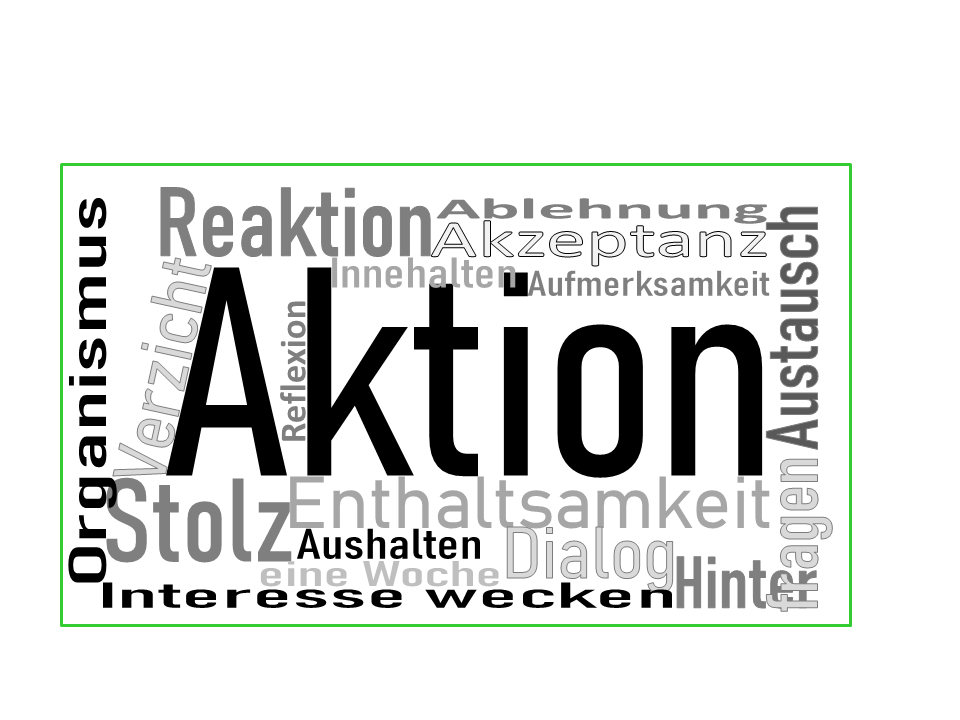 Die Fastenwoche
von Mittwoch, 03. März bis Mittwoch 10. März 2021Wir treffen uns jeweils an den Abenden zum gemeinsamen Austausch ab 18.45 Uhr in der Mauritiusstube (unterhalb der Mauritiuskirche) in Trimbach.Interessierte aller Konfessionen sind herzlichst eingeladen zum gemeinsamen Voll- oder Verzicht-Fasten.Verzicht / Fasten als freiwilliger Verzicht auf feste Nahrung und ungesunde Gewohnheiten, um den Körper zu reinigen und von dem zu entschlacken, was er nicht braucht, was ihn belastet. Verzicht / Fasten als Chance, sich mit dem eigenen Leben auseinanderzusetzen, nach dem Sinn und der Zukunft zu fragen und dabei Gott zu entdecken versuchen. Verzicht / Fasten als Möglichkeit, sich zu solidarisieren. Umkehr wahrnehmen, offen werden, teilen und sich einsetzen für Menschen und eine gerechte Welt.Verzicht / Fasten als Gruppe miteinander Erfahrungen machen. Gemeinsames Austauschen, kreatives Arbeiten, Entspannungsübungen, Stille und kurze Impulse sollen uns zum Eigentlichen führen. Verzicht / Fasten einfach, weil es gesund ist und guttut. Gruppentreffen während des FastensUnser Ziel ist das Los- und Entstehen lassen. Nicht der Kampf gegen das Essen soll im Vordergrund stehen, sondern der freiwillige Verzicht auf feste Nahrung, Genussmittel und / oder Gewohnheiten in dem Rahmen, der Dir möglich ist.Mitmachen ist nicht schwierig – es braucht nur etwas Mut. Wir freuen uns, Dich kennenzulernen.Unsere abendlichen gemeinsamen Treffenam Mittwoch, 03. März 18:45 Uhr 	Treffen im Netz über Video 	Einleitung zum Thema 	Austauschrunde 	Definition Ablauf 	Diskussion zum WochenprogrammAnmeldungbis spätestens 28. Februar 2021 möglich:unter www.fastengruppe-trimbach.comEs werden nur Personen eingeladen, die bisher schon in der Fastengruppe waren. Die Anmeldung für die gesamte Woche ist verbindlich.Die Abmeldung für einzelne Abende muss über Kontakt eingegeben werden.Eine spontane Teilnahme ist nicht möglich.Die Teilnahme erfolgt auf eigene Verantwortung und eigenes Risiko. Die einzelnen Mitglieder des Fasten-Teams übernehmen keine Haftung und die angemeldete Person ist selber verantwortlich, im Zweifelsfall den Hausarzt zu konsultieren.